FOTOS NATAL LUZ 2016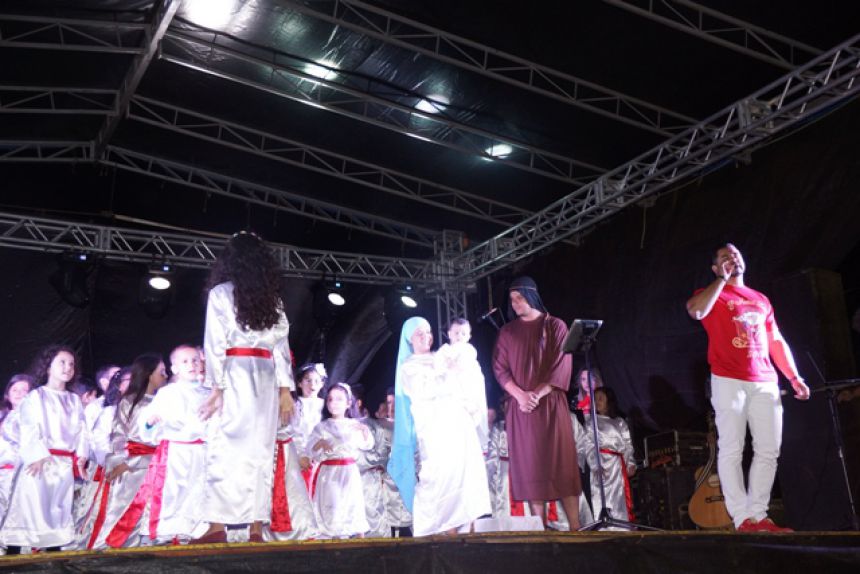 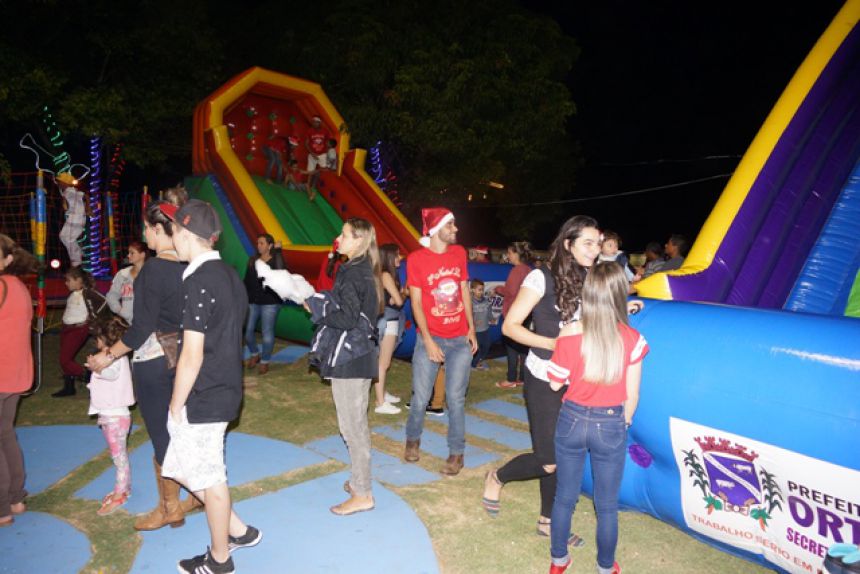 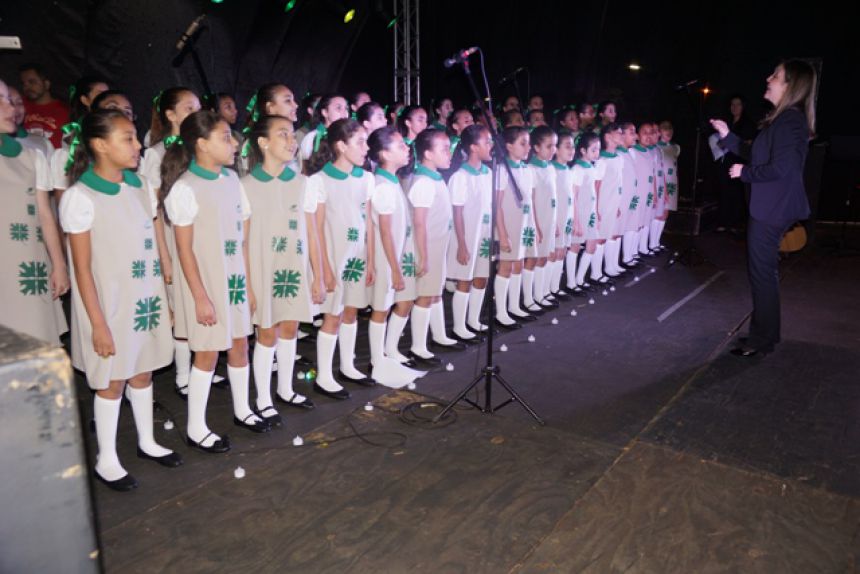 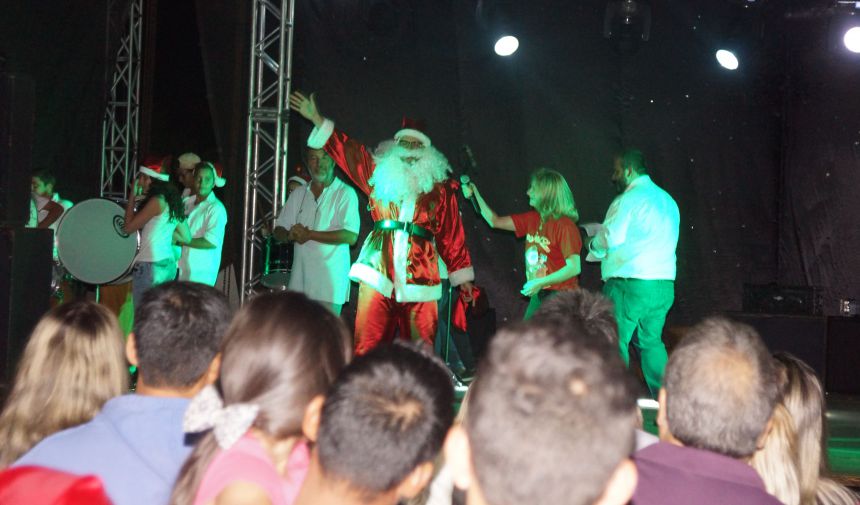 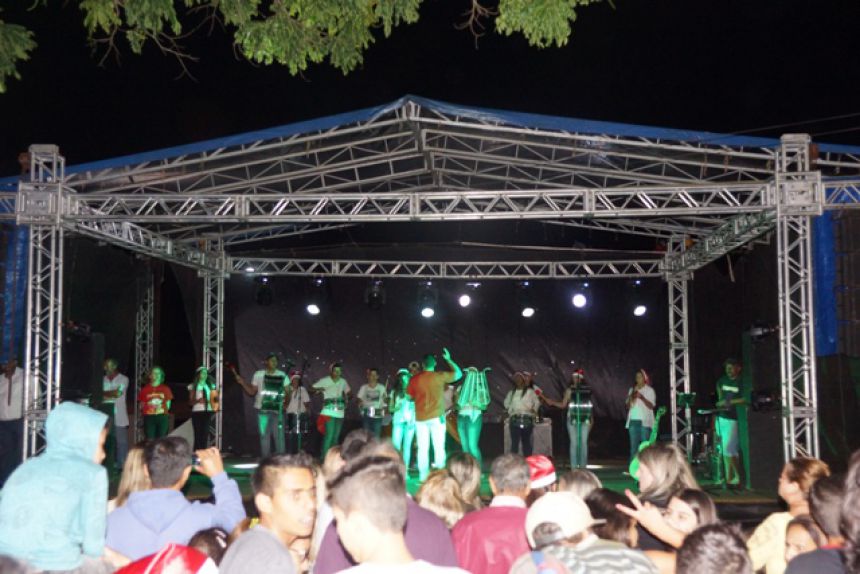 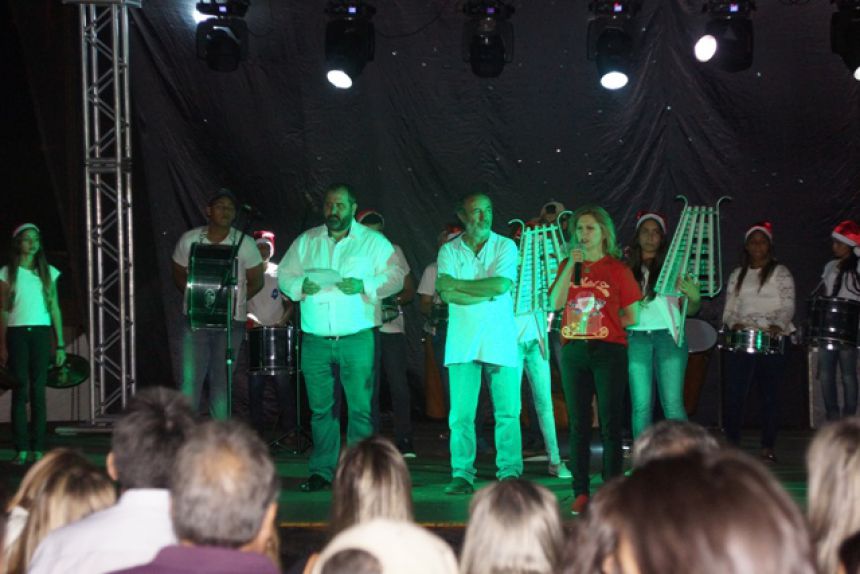 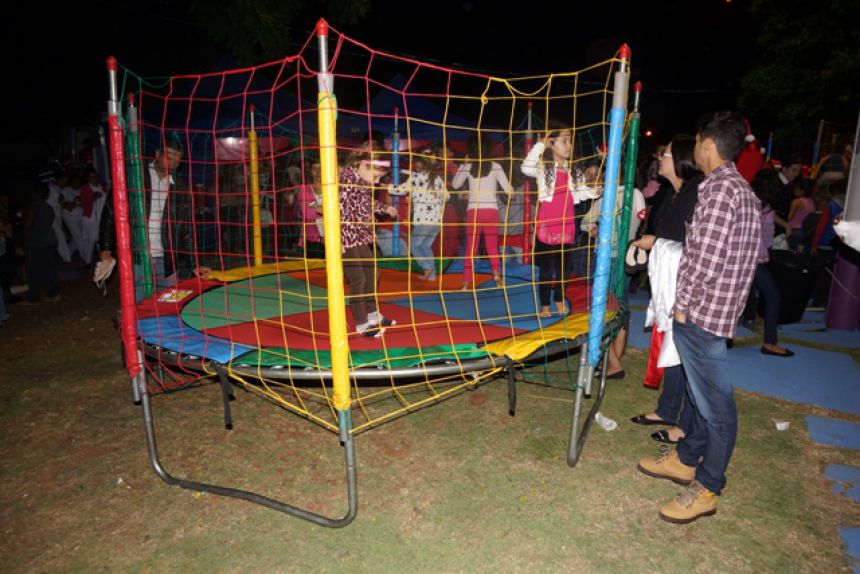 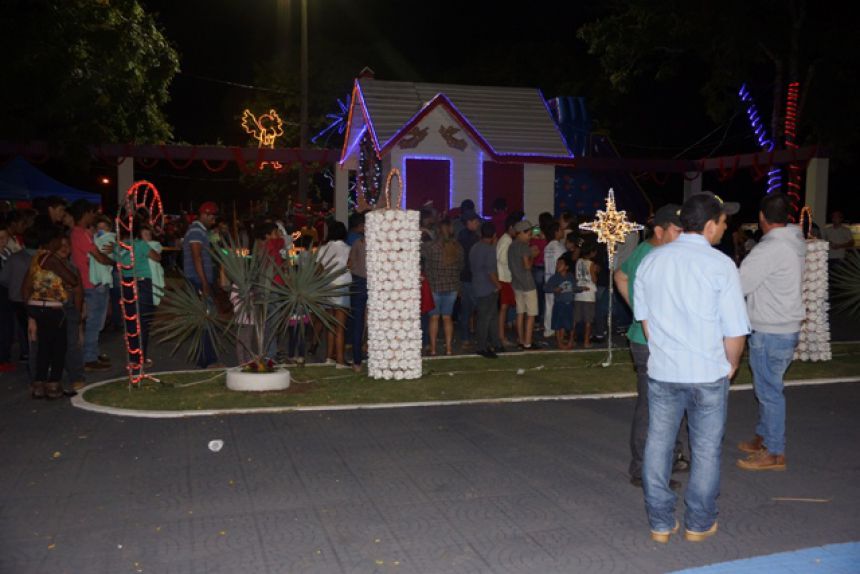 